Praktijk opdracht 3:“Klantgericht handelen” 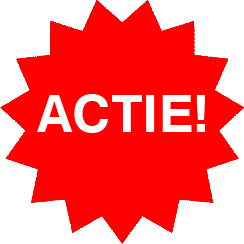 Samen met een klasgenoot ga je een verkoopgesprek/hulpgesprek voorbereiden.In het gesprek staat de actieve klantenbenadering of de reactieve benadering centraal. Je mag zelf bedenken wat je verkoopt of waar je de klant mee gaat helpenVervolgens speel je het gesprek.Film het gesprek op.Op de volgende punten wordt je beoordeeld:Beoordeling actieve reactieve klantenbenaderingInhoudOpmerkingen observator1 Beginner2  Matig3 Voldoende4 Gevorderd5 ProfessionalBegroetenInspringmoment/ klant aanspreken Straal je zelfvertrouwen uitBen je actief of reactief?Heb je aandacht voor de wens van de klantHeb je kennis van het productNeem je initiatiefAfrondenAfscheid nemenKlantvriendelijk (aankijken/stem)Totaal